     KFUM-Spejderne i Danmark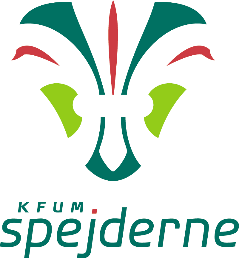 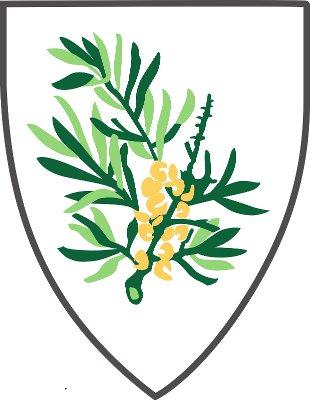          Vest-Vendsyssel Distrikt Hjørring, den 31. januar 2018Dagsorden for distriktsmødet 2018Mødet afholdes på Horne Efterskoleonsdag den 21. marts 2018 kl. 20.00Aftenen indledes med spisning kl. 18.00.Stemmeberettigede ved distriktsmødet er (uddrag af § 30 stk. 2):Alle ledere i distriktet, distriktskassereren, samt grupperådsformænd og kasserere i distriktets grupper, uanset om de er medlemmer eller ej.DagsordenVelkomst v/Distriktschef Ib Rævdal.Valg af dirigent.Valg af referent.Fremlæggelse af kandidatlister (HUSK, at kandidaternes tilsagn skal foreligge).Aflæggelse af beretning for Vest-Vendsyssel Distrikts virke i de seneste 2 år til godkendelse.Forelæggelse af regnskab for Vest-Vendsyssel Distrikt for de seneste 2 år til godkendelse. Forhandling om distriktets arbejde i den kommende periode, herunder indkomne forslag, og planer for udvikling og vækst. Årsplan findes på hjemmesiden.Fremlæggelse af budget og fastsættelse af distriktskontingent for de næste 2 år. Distriktsstaben foreslår et uændret kontingent på 20,00 kr. pr. medlem.Valg af distriktsstab. Distriktsstaben foreslår et antal på 6-8 stabsmedlemmer. Heraf skal en være villig til at være distriktschef og en være villig til at være distriktsuddannelsesleder. Valg af 2 revisorer til revision af distriktets regnskab. Godkendelse af kasserer. Fremlæggelse af forslag til over 15-årige ikke ledere, der skal deltage i Landsmødet. Valg af repræsentanter til repræsentantskabet for Horne Efterskole. EventueltMed spejderhilsenIb Rævdal og Lars Hansen